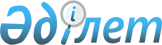 О признании утратившим силу решения Есильского районного маслихатаРешение Есильского районного маслихата Акмолинской области от 14 апреля 2016 года № 2/3      В соответствии со статьей 7 Закона Республики Казахстан от 23 января 2001 года "О местном государственном управлении и самоуправлении в Республике Казахстан", статьей 21-1 Закона Республики Казахстан от 24 марта 1998 года "О нормативных правовых актах", Есильский районный маслихат РЕШИЛ:

      1. Признать утратившим силу:

      решение Есильского районного маслихата "О повышении ставки земельного налога и ставки единого земельного налога на не используемые земли сельскохозяйственного назначения Есильского района" от 31 марта 2015 года № 41/5 (зарегистрировано в Реестре государственной регистрации нормативных правовых актов № 4785, опубликовано 18 мая 2015 года в районной газете "Жаңа Есіл").

      2. Копию настоящего решения направить в Департамент юстиции Акмолинской области.

      3. Решение вступает в силу и вводится в действие со дня подписания.


					© 2012. РГП на ПХВ «Институт законодательства и правовой информации Республики Казахстан» Министерства юстиции Республики Казахстан
				
      Председатель сессии
районного маслихата

Г.Каримова

      Секретарь районного маслихата

С.Агымбаева
